Собрание депутатов Кукнурского сельского поселенияСернурского муниципального района Республики Марий ЭлРЕШЕНИЕ ПРОЕКТОб инициативе граждан Кукнурского сельского поселения Сернурского муниципального района Республики Марий Эл об объединении дер.Ахматенер и дер. Нижний Рушенер в один населенный пункт дер. Нижний Рушенер и упразднение населенного пункта дер. Ахматенер Сернурского муниципального района Республики Марий ЭлНа основании протокола публичных слушаний от 25 мая 2023 г. по вопросу «Об инициативе граждан Кукнурского сельского поселения Сернурского муниципального района Республики Марий Эл об объединении дер. Ахматенер и дер. Нижний Рушенер в один населенный пункт дер. Нижний Рушенер и упразднение населенного пункта дер. Ахматенер Сернурского муниципального района Республики Марий Эл»,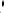 Собрание депутатов Кукнурского сельского поселения Сернурского муниципального района Республики Марий Эл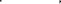 	РЕШИЛО:	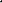 Выразить согласие на объединение дер. Ахматенер Сернурского муниципального района Республики Марий Эл и дер. Нижний Рушенер Сернурского муниципального района Республики Марий Эл в один населенный пункт дер. Нижний Рушенер Сернурского муниципального района Республики Марий Эл и упразднение населенного пункта дер. Ахматенер Сернурского муниципального района Республики Марий Эл.Направить настоящее решение с материалами, обосновывающими объединение дер. Ахматенер Сернурского муниципального района Республики Марий Эл и дер. Нижний Рушенер Сернурского муниципального района Республики Марий Эл в один населенный пункт дер. Нижний Рушенер Сернурского муниципального района Республики Марий Эл и упразднение населенного пункта дер. Ахматенер Сернурского муниципального района Республики Марий Эл в Собрание депутатов Сернурского муниципального района Республики Марий Эл. 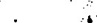 Настоящее решение вступает в силу с момента подписания.Обнародовать настоящее решение на информационном стендеКукнурского сельского поселения Сернурского муниципального района Республики Марий Эл в установленном порядке и разместить в информационно-телекоммуникационной сети «Интернет».Контроль за исполнением настоящего решения оставляю за собой. Глава Кукнурского сельского поселения,Председатель Собрания депутатов                                        Д.В. Таныгина      сессия      созыва                от            года